                                ПРОТОКОЛ                                       №55от  заседание на ОбС-Хайредин, проведено на 18.09.2015г.Място на провеждане: Залата на общинска администрация.Начало: 14:16 часа.Край:15:05 часа.Днес на 18.09.2015 г. /петък / от 14:16 часа се проведе редовно заседание на Общински съвет – Хайредин. В работата взеха участие 13 / тринадесет /, от избрани 13 / тринадесет/ общински съветници.Отсъстващи:няма.Заседанието бе открито и ръководено от г – жа Светла Петрова  - Председател на ОбС Хайредин, в заседателната зала на общински съвет на 18.09.2015 г.	 Г – жа  Светла Петрова: Уважаеми Общински съветници,   Уважаеми  гости.	Председателката  на ОбС постави на гласуванеД Н Е В Е Н   Р Е Д :Изказвания, питания, становища и предложения на граждани, на основание чл.65, ал. 3 от Правилника за организацията и дейността на ОбС, неговите комисии и взаимодействието му с общинската администрация.Докладна записка от Кмета на Община Хайредин - Тодор Алексиев Тодоров, относно: Отчет за касово изпълнение за I-во тримесечие на БЮДЖЕТА за 2015г.Докладна записка от Кмета на Община Хайредин - Тодор Алексиев Тодоров, относно: Отчет за касово изпълнение за II -ро тримесечие на БЮДЖЕТА за 2015г.Докладна записка от Кмета на Община Хайредин - Тодор Алексиев Тодоров, относно: Актуализирана бюджетна прогноза за периода 2016-2018 г. на постъпленията от местни дейности на Община Хайредин.Докладна записка от Кмета на Община Хайредин - Тодор Алексиев Тодоров, относно: Предоставяна под наем на помещение с площ 60 кв.м.Искане от Кмета на Община Хайредин – Тодор Алексиев Тодоров, относно:Утвърждаване на паралелки с ученици, в които се обучават по-малко от 10 ученици в общообразователните училища за учебната 2015/2016г. на община Хайредин.Предложение от Кмета на Община Хайредин – Тодор Алексиев Тодоров, относно:Утвърждаване на маломерни паралелки в СОУ „ Васил Воденичарски“, с. Хайредин и ОУ „ Горан Червеняшки“ с. Михайлово за учебната 2015/2016г.МолбиПредложение от Кмета на Община Хайредин – Тодор Алексиев Тодоров относно: промяна на инвестиционната програма приета с Решение № 556/30.07.2015г.Други                                      ГЛАСУВАЛИ  :  „ЗА“ -  13			                „ПРОТИВ“ - НЯМА				      „ВЪЗД.СЕ“ - НЯМА			ДНЕВНИЯ РЕД СЕ ПРИЕМА !!!По т.1 от дневния ред: Изказвания, питания, становища и предложения на граждани, на основание чл.65, ал.3 от Правилника за организацията и дейността на ОбС, неговите комисии и взаимодействието му с общинска администрация.Поради липсата на изказвания,питания,становища и предложения на граждани Председателката на ОбС  предложи да преминат към т.2 от дневния ред.По т.2 от дневния ред: Докладна записка от Кмета на Община Хайредин – Тодор Алексиев Тодоров, относно: Отчет за касовото изпълнение за I- во тримесечие на БЮДЖЕТА за 2015г.                                                    РЕШЕНИЕ:                                                         №564ОбС – Хайредин  на основание чл.21, ал.1, т.6 от ЗМСМА, чл.140 , алл1  от ЗПФ и чл.8, ал.5 от Правилника за организация и дейност на ОбС, приема Отчета за касовото изпълнение за I-во тримесечие на БЮДЖЕТА за 2015г. на Община Хайредин.                                         ГЛАСУВАЛИ  :  „ЗА“ -  13			                „ПРОТИВ“ – НЯМА				      „ВЪЗД.СЕ“ - НЯМА			РЕШЕНИЕТО СЕ ПРИЕМА !!!По т.3 от дневния ред: Докладна записка от Кмета на Община Хайредин - Тодор Алексиев Тодоров, относно: Отчет за касово изпълнение за II -ро тримесечие на БЮДЖЕТА за 2015г.                                                    РЕШЕНИЕ:                                                         №565ОбС – Хайредин  на основание чл.21, ал.1, т.6 от ЗМСМА, чл.140, ал.1 от ЗПФ и чл.8, ал.5 от Правилника за организация и дейност на ОбС, приема Отчета за касовото изпълнение за II-ро тримесечие на БЮДЖЕТА за 2015г. на Община Хайредин.                                         ГЛАСУВАЛИ  :  „ЗА“ -  13			                „ПРОТИВ“ – НЯМА				      „ВЪЗД.СЕ“ - НЯМА			РЕШЕНИЕТО СЕ ПРИЕМА !!!По т.4 от дневния ред: Докладна записка от Кмета на Община Хайредин - Тодор Алексиев Тодоров, относно: Актуализирана бюджетна прогноза за периода 2016-2018 г. на постъпленията от местни дейности на Община Хайредин.                                                    РЕШЕНИЕ:                                                         №566ОбС – Хайредин на основание чл.83, ал.1 и ал.2 от ЗПФ и Правилника за организация и дейност на ОбС,  приема Актуализирана бюджетна прогноза за периода 2016г.-2018 г. на постъпленията от местни приходи и на разходите за местни дейности на Община Хайредин.                                         ГЛАСУВАЛИ  :  „ЗА“ -  13			                „ПРОТИВ“ – НЯМА				      „ВЪЗД.СЕ“ - НЯМА			РЕШЕНИЕТО СЕ ПРИЕМА !!!По т.5 от дневния ред: Докладна записка от Кмета на Община Хайредин - Тодор Алексиев Тодоров, относно: Предоставяна под наем на помещение с площ 60 кв.м.                                                    РЕШЕНИЕ:                                                         №567           ОбС – Хайредин приема:Общински съвет Хайредин, на основание чл. 21, ал. 1, т. 8 от ЗМСМА и чл. 14, ал.2 от ЗОС упълномощава кмета на общината да проведе търг с явно наддаване за отдаване под наем за срок от четири години на помещение с площ 60/165 кв. м находящо се в едноетажна монолитна сграда със застроена площ от 60/165 кв. м ( шестдесет кв. м идеална част от цялата сто шестдесет и пет кв. м ) по плана на с. Михайлово.ОбС – Хайредин приема:Общински съвет Хайредин,определя начален тържен месечен наем в размер на 3лв./кв. м съгласно „ Тарифата за определяне на началния размер на месечния наем за 1 кв. м при предоставяне на помещения, терени и места, собственост на Община Хайредин.“                                       ГЛАСУВАЛИ  :  „ЗА“ -  13			                „ПРОТИВ“ – НЯМА				      „ВЪЗД.СЕ“ - НЯМА			РЕШЕНИЕТО СЕ ПРИЕМА !!!По т.6 от дневния ред: Искане от Кмета на Община Хайредин – Тодор Алексиев Тодоров, относно:Утвърждаване на паралелки с ученици, в които се обучават по-малко от 10 ученици в общообразователните училища за учебната 2015/2016г. на община Хайредин.                                                             РЕШЕНИЕ:№568ОбС- Хайредин на основание чл. 11а от Наредба № 7 от 29 декември 2000г., приема Утвърждаването на паралелка в ОУ „ Горан Червеняшки“ , с. Михайлово, както следва: Паралелка I  клас с  8 ученика и паралелка V клас с 9 ученика. Дофинансирането, извън единния разходен стандарт ще се осъществи с получените приходи от наем училищна земя.                                        ГЛАСУВАЛИ  :  „ЗА“ -  13			                „ПРОТИВ“ – НЯМА				      „ВЪЗД.СЕ“ - НЯМА			РЕШЕНИЕТО СЕ ПРИЕМА !!!По т.7 от дневния ред: Предложение от Кмета на Община Хайредин – Тодор Алексиев Тодоров, относно:Утвърждаване на маломерни паралелки в СОУ „ Васил Воденичарски“, с. Хайредин и ОУ „ Горан Червеняшки“ с. Михайлово за учебната 2015/2016г.РЕШЕНИЕ:                                                                №569ОбС- Хайредин на основание чл.11 от Наредба №7 от 29 декември 2000г.Общински съвет – Хайредин утвърждава паралелки в ОУ „Горан Червеняшки”, с. Михайлово, както следва:Паралелка  II клас с 15 ученици, паралелка IV клас с 12 ученици, паралелка VI клас с 13 ученици,  паралелка VII клас с 10 ученици, паралелка VIII клас с 10 ученици.Дофинансирането, извън единния разходен стандарт ще се осъществи с получените приходи от наем училищна земя                                   	      ГЛАСУВАЛИ  :  „ЗА“ -  12			                „ПРОТИВ“ – НЯМА				      „ВЪЗД.СЕ“ – 1 ( Цв. Кръстев)			     РЕШЕНИЕТО СЕ ПРИЕМА !!!РЕШЕНИЕ:                                                                №570На основание чл.11 от Наредба №7 от 29 декември 2000г.Общински съвет – Хайредин утвърждава паралелки в СОУ „Васил Воденичарски”, с. Хайредин, както следва:Паралелка II клас с 15 ученици, паралелка IV клас с 14 ученици, XIа клас с 11 ученици, паралелка XIб клас с 12 ученици и паралелка XII клас с 16 ученици.Дофинансирането, извън единния разходен стандарт ще се осъществи с получените приходи от наем училищна земя.                                              ГЛАСУВАЛИ  :  „ЗА“ -  12			                „ПРОТИВ“ – НЯМА				      „ВЪЗД.СЕ“ – 1 ( Цв. Кръстев)			     РЕШЕНИЕТО СЕ ПРИЕМА !!!По т.7 от дневния ред: -  МолбиРЕШЕНИЕ:                                                                №571 На основание чл.2 от Наредба №22  на Общински съвет Хайредин за подпомагане на социално слаби граждани от Бюджета на Община, ОбС Хайредин одобрява предложената от ПК по „Социални дейности” молба за помощ на:Зоя Аврамова Борисова, с. Михайлово – 100,00лв                                               ГЛАСУВАЛИ  :  „ЗА“ - 12			                „ПРОТИВ“ – НЯМА				      „ВЪЗД.СЕ“ – 1 (Силвия Крумова)РЕШЕНИЕТО   СЕ ПРИЕМА !!!РЕШЕНИЕ:                                                                №572На основание чл.2 от Наредба №22  на Общински съвет Хайредин за подпомагане на социално слаби граждани от Бюджета на Община, ОбС Хайредин одобрява предложената от ПК по „Социални дейности” молба за помощ на:Радмила Маринова Михайлова                                               ГЛАСУВАЛИ  :  „ЗА“ -  НЯМА			                „ПРОТИВ“ – 12				      „ВЪЗД.СЕ“ – 1 (Емил Алексиев)			    РЕШЕНИЕТО  НЕ СЕ ПРИЕМА !!! РЕШЕНИЕ:                                                                №573Чавдар Тодоров Гешев- 100,00 лв.                                            ГЛАСУВАЛИ  :  „ЗА“ -  13			                „ПРОТИВ“ – НЯМА				      „ВЪЗД.СЕ“ – НЯМА			РЕШЕНИЕТО  СЕ ПРИЕМА !!!По т.9 от дневния ред: - Промяна на инвестиционната програмаРЕШЕНИЕ:                                                                №574На основание чл.124, ал.(3,4,5) от ЗПФ, във връзка с чл.29, ал.3 от НАРЕДБАТА т.2 – Съставяне, приемане, изпълнение и отчитане Бюджета на Общината, ОбС – Хайредин приема промяна на Инвестиционната програма приета с Решение №556 от 30.07.2015г. както следва Обект улица „Партизанска“ ремонт и изкърпване на пътната настилка с. Хайредин – с. Бъзавец.  Промяната се налага поради това, че ул. „Околовръстен път“ с.Хайредин. не е категоризиран като четвъртокласна пътна мрежа.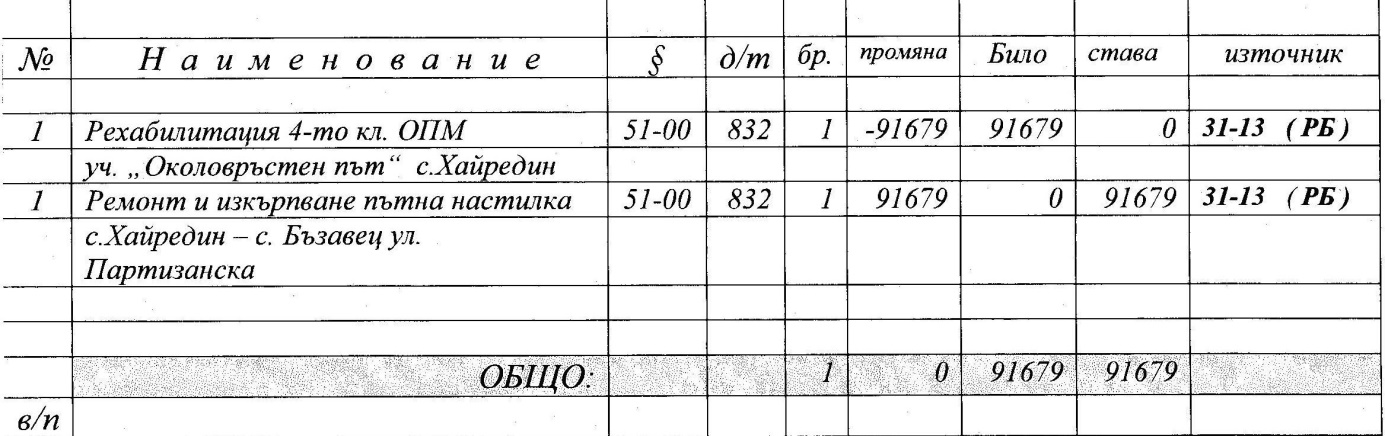                                               ГЛАСУВАЛИ  :  „ЗА“ -  12			                „ПРОТИВ“ – НЯМА				      „ВЪЗД.СЕ“ – 1 ( Радослав Стойков)			    РЕШЕНИЕТО  СЕ ПРИЕМА !!!По т.10 от дневния ред:- ДругиРЕШЕНИЕ:                                                                №575На основание чл. 21, ал. 1, т. 1 от ЗМСМА, Общински съвет Хайредин, определя представител Ирина Николова Цонова – гл. експерт образование и хуманитарни дейности към Община Хайредин, да вземе участие в комисията за изработване на Областна здравна карта.                                                 ГЛАСУВАЛИ  :  „ЗА“ -  12			                „ПРОТИВ“ – НЯМА				      „ВЪЗД.СЕ“ – 1 ( Цв. Кръстев)                               РЕШЕНИЕТО  СЕ ПРИЕМА !!!Поради изчерпване на дневния ред заседанието бе закрито в 15:05 часа.ИЗГОТВИЛ :                                                                                   ПРЕДСЕДАТЕЛ :Техн. сътрудник: ……………….                                                     ОбС – Хайредин:…………………                                      /К. Величкова/                                                                                                       /Светла Петрова/